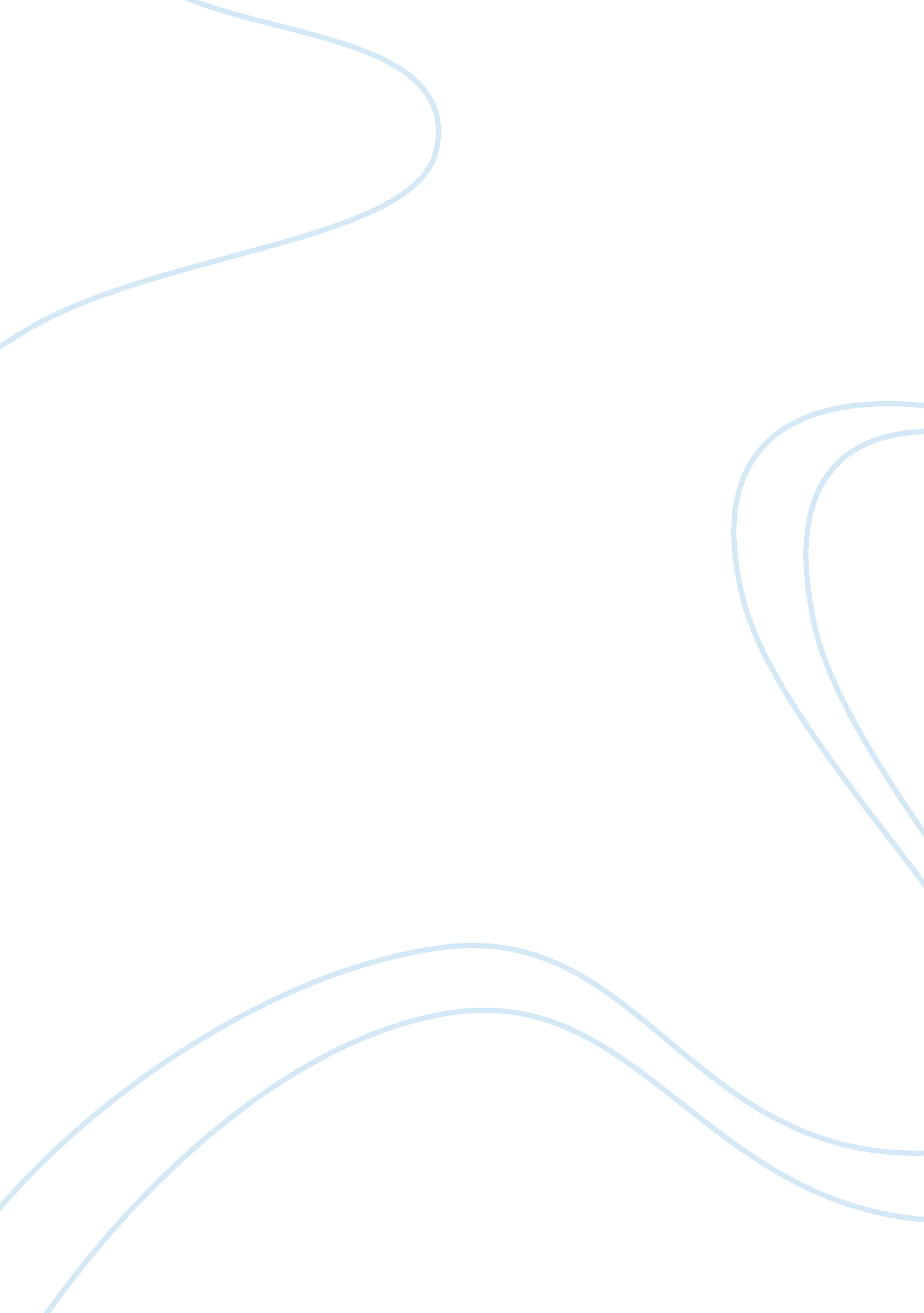 The rivenburgh murder essay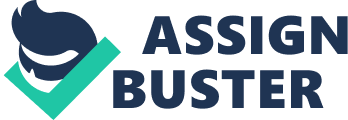 On April 9th 2013, a mother and daughter were murdered in their home in Rotterdam, NY. The suspect, a supposed former boyfriend of one of the victims was arrested immediately the following day. Outside of the murder charges of the 1st and 2nd degrees he will also face charges of rape, burglary, sexual abuse and attempted arson. Currently the suspect has been arraigned and awaits trial. On the evening on April 9th 2013 Jessica and Timmy McCormick were allegedly murdered by Brice Reprieving. According to police, Brice entered the home prior to 2: 30 am on April 10th. It was at this point he attacked and killed the women. The police were not sure of whom was killed first or whether or not both women were in the home at the same time and might have heard anything. What is known is that Mr.. Reprieving killed the mother, Timmy in her bedroom and raped and killed Jessica in her bedroom. After the murders had taken place he left the home and took a television set with him. Hours later he returned to take some food and then proceeded too nearby location to work on his cover up plan. He set fire to the shirt he was wearing at the time of the murders that also contained a piece of paper in the pocket that had his name on it. This was found later by a police officer who put out the small fire and discovered Mr.. Riverbank’s name on the paper. He then went to the home for a third time. It was at this point he set fire to Jessica bedding, in an attempt to cover up what had been done. The suspect in this case is Brice Reprieving. A 28 year old man who grew up in Rotterdam. He attended Nonsense High School until 2001. Neighbors described him as a quiet person. He never bothered anyone. Records show that he had been arrested twice in the past. The first was in July of 2010 in the town of Rotterdam. He was charged with aggravated driving while intoxicated, BACK of . 25% or more, DID and failure to keep right and consuming alcohol in a vehicle. He paid fines to satisfy all charges. The second arrest was in October 2012. On September 25, 2011 he was charged with 4th Degree criminal mischief. The reason was he threw a bottle at a passing car in the Village of Scotia. The length of time from when he was charged to when he was actually arrested is due to police not being able to locate him. Finally in December of 2012 he pleaded guilty to a reduced charge of attempted fourth degree criminal mischief and aid fines to satisfy the charges. After the murders several events took place that would eventually lead to the arrest of Brice Reprieving. Mr.. Reprieving allegedly left the home and went to a nearby location where he set fire to the shirt he had been wearing. Inside the shirt there was evidence; a piece of paper that had his name on it. Neighbors in the area of where the small fire had been started call the fire department and police. It was at this time the fire was put out and police were able to obtain his name. This led them to his home where he was found in his car thou a shirt. Brad McCormick, son of the late Timmy McCormick discovered the bodies when he had come to the house due to information and concern for his mother having not shown up for work. Brad had opened the door and saw that things were out of place and immediately called the police. Reprieving also had a yearlong intimate relationship with the victim Jessica. It is unclear if something napped ruling ten course AT ten relations Tanat malign nave angered ml family members did say that the mother, Timmy objected to the relationship. The charges that have been compiled against Mr.. Reprieving are as follows: four counts of 1st degree murder under two legal theories, two counts of second degree murder and one count of each felonies; rape, sexual abuse, burglary, robbery and attempted arson. Also three counts of each misdemeanors; petit larceny, criminal possession of stolen property, arson and six counts of tampering with physical evidence. Several crimes were committed that per the definition, “ have no legally acceptable justification or excuse. ” The crimes in this case were; murder, burglary, rape, arson, robbery and sexual abuse. The arraignment of Brice Reprieving occurred Just recently. The charges that are being files against him are four counts of first degree murder, 2 counts of second degree murder, rape sexual abuse, burglary, robbery, arson, petit larceny, criminal possession of stolen property and tampering with physical evidence. Reprieving lawyer stated that they would be entering a plea of not guilty because his client was innocent. Brice Reprieving was officially arrested and booked on the morning of April 11, 2013, one day after the killings. He arrested for burglary and held with bail. The due process of Mr.. Reprieving and the rights they represent were all upheld based upon the 5th, 6th, and 14th amendments. During the official arrest he was only charged with burglary until other evidence was found that linked him to the dead bodies found inside the home. Once the information was obtained he was then charged with additional crimes. A lawyer was provided to protect Mr.. Reprieving from any unfair practices that might have infringed on his rights. Friends and family of the two murdered women wanted justice to be served by Mr.. Reprieving for the crimes he allegedly committed. Fairness being the main principle for the definition of Justice, personal opinions and feelings need to be kept out. Right and wrong are what everyone understands, Mr.. Reprieving must be treated fairly and have his chance at Justice as well. Due to the early stages of this event, there has not been a preliminary hearing therefore upon this hearing due process will be applied. Thus far information has led law enforcement to Mr.. Reprieving thorough evidence that has been collected and no other suspects have been considered. This hearing has yet to be scheduled but is much anticipated. 